 Ուսումնական երրորդ շրջանի ամփոփում 1․ Պատկերներից յուրաքանչյուրի նշված մասն արտահայտի՛ր թվերով։ 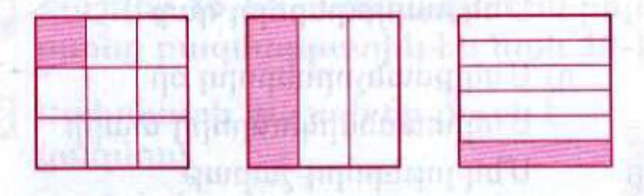 2.  Հաշվի՛ր օգտվելով բազմապատկման զուգորդական հատկությունից։ 7x60x5 – 5 x 60 = 300 x 7 = 2100172x2x5 = 2 x 5 = 10 172 x 10 =17203. Հաշվի՛ր  օգտվելով գումարման զուգորդական հատկությունից։700+630+70 = 630 + 70 = 700 + 700 = 1400415+392+8 = 392 + 8 = 400 + 415 = 8154. Համեմատի՛ր։ 5․  Գտի՛ր թվի նշված մասը35-ի  մասը 5426-ի  մասը 906. Գտի՛ր այն թիվը, որի․ 98 120 198 7․ Արտահայտի՛ր նշված միավորներով։ 50 5000 8.  12  միանման մետաղադրամներից մեկը կեղծ է։ Լծակավոր  կշեռքի ամնաքիչը  քանի՞  կշռումով  կարող ենք գտնել կեղծ մետաղադրամը։ Հայտնի է, որ կեղծ մետաղադրամը թեթև է  մնացածներից։ 2-ը հանում ենք և կշռում եթե հավասար էր վերձնում ենք հաջորդ 2-ը հանում և կշռում եթե հավասար էր
վերձնում ենք հաջորդ 2-ը հանում և կշռում եթե հավասար էր
վերձնում ենք հաջորդ 2-ը հանում և կշռում եթե հավասար էր
վերձնում ենք հաջորդ 2-ը հանում և կշռում եթե հավասար էր
վերձնում ենք հաջորդ 2-ը հանում և կշռում եթե հավասար էրՊատումի տեսքով ներկայացրու քո ուսումնական երրորդ շրջանի աշխատանքըՄասնակցել եմ ամենամսյա մաթեմատիկական ֆլեշմոբերին։ Այո-ոչ       

այո